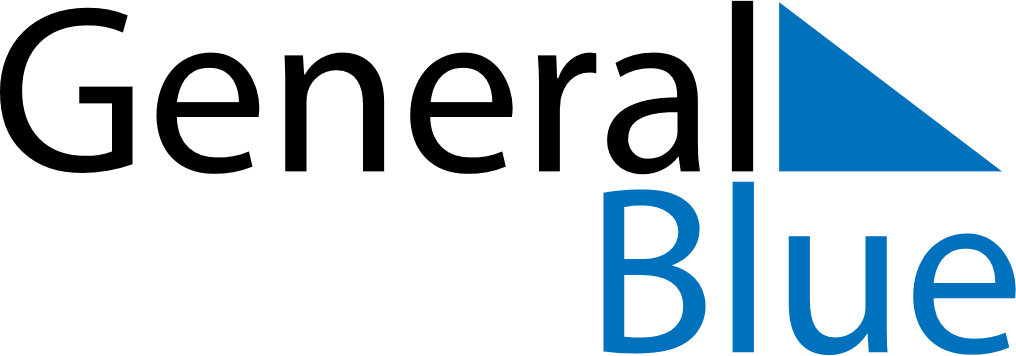 June 2024June 2024June 2024June 2024June 2024June 2024June 2024Omaruru, Erongo, NamibiaOmaruru, Erongo, NamibiaOmaruru, Erongo, NamibiaOmaruru, Erongo, NamibiaOmaruru, Erongo, NamibiaOmaruru, Erongo, NamibiaOmaruru, Erongo, NamibiaSundayMondayMondayTuesdayWednesdayThursdayFridaySaturday1Sunrise: 7:26 AMSunset: 6:21 PMDaylight: 10 hours and 54 minutes.23345678Sunrise: 7:27 AMSunset: 6:21 PMDaylight: 10 hours and 53 minutes.Sunrise: 7:27 AMSunset: 6:21 PMDaylight: 10 hours and 53 minutes.Sunrise: 7:27 AMSunset: 6:21 PMDaylight: 10 hours and 53 minutes.Sunrise: 7:28 AMSunset: 6:21 PMDaylight: 10 hours and 53 minutes.Sunrise: 7:28 AMSunset: 6:21 PMDaylight: 10 hours and 52 minutes.Sunrise: 7:28 AMSunset: 6:21 PMDaylight: 10 hours and 52 minutes.Sunrise: 7:29 AMSunset: 6:21 PMDaylight: 10 hours and 51 minutes.Sunrise: 7:29 AMSunset: 6:21 PMDaylight: 10 hours and 51 minutes.910101112131415Sunrise: 7:29 AMSunset: 6:21 PMDaylight: 10 hours and 51 minutes.Sunrise: 7:30 AMSunset: 6:21 PMDaylight: 10 hours and 51 minutes.Sunrise: 7:30 AMSunset: 6:21 PMDaylight: 10 hours and 51 minutes.Sunrise: 7:30 AMSunset: 6:21 PMDaylight: 10 hours and 50 minutes.Sunrise: 7:30 AMSunset: 6:21 PMDaylight: 10 hours and 50 minutes.Sunrise: 7:31 AMSunset: 6:21 PMDaylight: 10 hours and 50 minutes.Sunrise: 7:31 AMSunset: 6:21 PMDaylight: 10 hours and 50 minutes.Sunrise: 7:31 AMSunset: 6:21 PMDaylight: 10 hours and 49 minutes.1617171819202122Sunrise: 7:32 AMSunset: 6:21 PMDaylight: 10 hours and 49 minutes.Sunrise: 7:32 AMSunset: 6:22 PMDaylight: 10 hours and 49 minutes.Sunrise: 7:32 AMSunset: 6:22 PMDaylight: 10 hours and 49 minutes.Sunrise: 7:32 AMSunset: 6:22 PMDaylight: 10 hours and 49 minutes.Sunrise: 7:32 AMSunset: 6:22 PMDaylight: 10 hours and 49 minutes.Sunrise: 7:33 AMSunset: 6:22 PMDaylight: 10 hours and 49 minutes.Sunrise: 7:33 AMSunset: 6:22 PMDaylight: 10 hours and 49 minutes.Sunrise: 7:33 AMSunset: 6:23 PMDaylight: 10 hours and 49 minutes.2324242526272829Sunrise: 7:33 AMSunset: 6:23 PMDaylight: 10 hours and 49 minutes.Sunrise: 7:33 AMSunset: 6:23 PMDaylight: 10 hours and 49 minutes.Sunrise: 7:33 AMSunset: 6:23 PMDaylight: 10 hours and 49 minutes.Sunrise: 7:34 AMSunset: 6:23 PMDaylight: 10 hours and 49 minutes.Sunrise: 7:34 AMSunset: 6:24 PMDaylight: 10 hours and 49 minutes.Sunrise: 7:34 AMSunset: 6:24 PMDaylight: 10 hours and 49 minutes.Sunrise: 7:34 AMSunset: 6:24 PMDaylight: 10 hours and 50 minutes.Sunrise: 7:34 AMSunset: 6:24 PMDaylight: 10 hours and 50 minutes.30Sunrise: 7:34 AMSunset: 6:25 PMDaylight: 10 hours and 50 minutes.